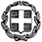 ΘΕΜΑ:  «Έγκριση λειτουργίας επιπλέον τμήματος»Παρακαλούμε όπως εγκρίνετε τη λειτουργία ……. επιπλέον τμήματ…… στο …….. Νηπιαγωγείο …………………………….., με δεδομένο ότι υπάρχει διαθέσιμη/ες αίθουσα/ες και ο αριθμός των αιτήσεων εγγραφής είναι……….ΕΛΛΗΝΙΚΗ ΔΗΜΟΚΡΑΤΙΑΥΠΟΥΡΓΕΙΟ ΠΑΙΔΕΙΑΣ ΚΑΙ ΘΡΗΣΚΕΥΜΑΤΩΝ-----YΠΟΔΕΙΓΜΑ 3ΠΕΡΙΦΕΡΕΙΑΚΗ Δ/ΝΣΗ Π/ΘΜΙΑΣ ΚΑΙ Δ/ΘΜΙΑΣ ΕΚΠΑΙΔΕΥΣΗΣ ……………………….ΔΙΕΥΘΥΝΣΗ Π.Ε. ……………………………………. ΝΗΠΙΑΓΩΓΕΙΟ………………………………. ........................., ………/……./202…Αρ. Πρωτοκόλλου : Ταχ. Δ/νση	: Τ.Κ. – Πόλη	: Ιστοσελίδα	: Email		: Πληροφορίες	: Τηλέφωνο	: 